Bijlage 2

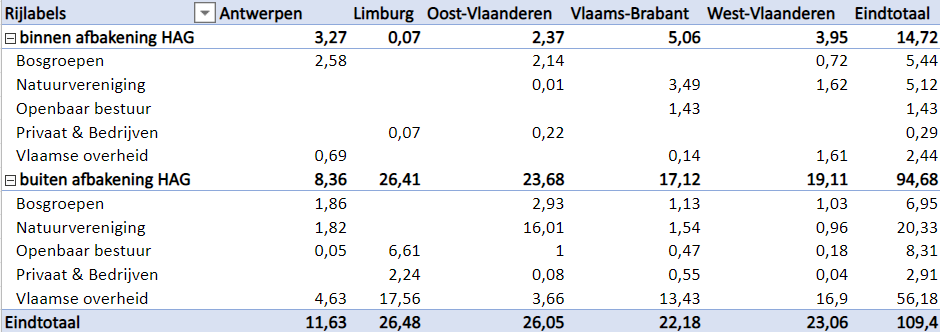 